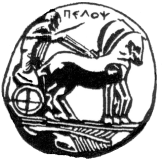 ΠΑΝΕΠΙΣΤΗΜΙΟ ΠΕΛΟΠΟΝΝΗΣΟΥΣΧΟΛΗ ΚΑΛΩΝ ΤΕΧΝΩΝΤΜΗΜΑ ΘΕΑΤΡΙΚΩΝ ΣΠΟΥΔΩΝΠΡΟΓΡΑΜΜΑ ΜΕΤΑΠΤΥΧΙΑΚΩΝ ΣΠΟΥΔΩΝ«Δραματική Τέχνη και Παραστατικές Τέχνες στην Εκπαίδευση και Δια Βίου Μάθηση –MA in Drama  and Performing Arts in Education and Lifelong Learning»  (ΠΜΣ – ΔΡΑ.ΤΕ.Π.Τ.Ε.)ΩΡΟΛΟΓΙΟ ΠΡΟΓΡΑΜΜΑ /ΠΡΟΓΡΑΜΜΑ ΜΕΤΑΠΤΥΧΙΑΚΩΝ ΣΠΟΥΔΩΝ Β΄ ΕΞΑΜΗΝΟΥ 2021-221ο ΜάθημαΤΙΤΛΟΣ ΜΑΘΗΜΑΤΟΣ: Παραστατικές τέχνες: Μορφές και είδηΚΩΔ. Μ/ΤΟΣ: DIE-201ΠΙΣΤΩΤΙΚΕΣ ΜΟΝΑΔΕΣ: 4 ECTSΚΥΡΙΟΣ ΔΙΔΑΣΚΩΝ: Αστέριος Τσιάρας,  Καθηγητής ΤΘΣ του Πανεπιστημίου ΠελοποννήσουΑΛΛΟΙ ΔΙΔΑΣΚΟΝΤΕΣ:  Άλκηστις Κοντογιάννη, Γεώργιος Κόνδης, Παναγιώτα Φυλακτάκη, Βασιλική ΣαγκιώτηΣΚΟΠΟΙ & ΣΤΟΧΟΙ ΤΟΥ ΜΑΘΗΜΑΤΟΣ: Ο διδακτικός στόχος του μαθήματος είναι να εισάγει τους μεταπτυχιακούς/κές φοιτητές/τριες στις βασικές μορφές και τα είδη των παραστατικών τεχνών. Μέσα από τη  διδασκαλία του μαθήματος ο μεταπτυχιακός φοιτητής θα κατανοήσει τις διαφορές των τεχνικών μεταξύ διαφορετικών παραστατικών τεχνών.Τέλος, στόχο του μαθήματος αποτελεί η πρακτική κατάρτιση των μεταπτυχιακών φοιτητών/τριών, μέσω βιωματικών θεατρικών εργαστηρίων σε τεχνικές των παραστατικών τεχνών.ΔΙΔΑΚΤΙΚΕΣ ΕΝΟΤΗΤΕΣ-ΠΕΡΙΕΧΟΜΕΝΑ:Διδακτική της Υποκριτικής  και ΣκηνοθεσίαςΚοινων. Θέατρο - Θέατρο για Εκπαίδευση ΕνηλίκωνΘέατρο καταπιεσμένου, (Φόρουμ, Εικόνας)Θέατρο της επινόησης , θέατρο της ανάπτυξηςΔιδακτική Χορού. Το σώμα & ο χώρος. Δημιουργικός χορός & αυτοσχέδιος, Παντομίμα, Χοροθέατροθεατρικά Αντικείμενα, ΜάσκεςΣκηνογραφία, Ενδυματολογία , υλικά, εφαρμογές στην ΕκπαίδευσηΦωτισμός, ηλεκτρονικό σχέδιοΤεχνολογία, πολυμέσα, βιντεοτέχνη, εκπαιδ. εφαρμογέςΜΕΘΟΔΟΣ ΔΙΔΑΣΚΑΛΙΑΣ: Βιωματικά θεατρικά εργαστήρια, διάλογος, διάλεξη, χρήση της ψηφιακής τεχνολογίας ΤΡΟΠΟΣ ΚΑΙ ΚΡΙΤΗΡΙΑ ΑΞΙΟΛΟΓΗΣΗΣ: Η αξιολόγηση των φοιτητών θα γίνει: α) Γραπτές εργασίες β) Προφορικές ή γραπτές εξετάσειςΠΡΟΤΕΙΝΟΜΕΝΗ ΒΙΒΛΙΟΓΡΑΦΙΑΔαφιώτη , Α. (2010). Το θέατρο στην εκπαίδευση: θεατρικές παραστάσεις και θεατρικό παιχνίδι. Αθήνα : Διάπλαση.Γκόβας, Ν. (2004). Το θέατρο και οι παραστατικές τέχνες στην εκπαίδευση: Δημιουργικότητα και μεταμορφώσεις, Πρακτικά της 4ης διεθνούς συνδιάσκεψης για το θέατρο στην εκπαίδευση. Αθήνα: Πανελλήνιο Δίκτυο Εκπαιδευτικών για το Θέατρο για στην Εκπαίδευση.Hickey-Moody, A. (2013). Youth, arts and education: reassembling subjectivity through affect. London; New York: Routledge.Κοντογιάννη, Α. (2012). Το αυτοσχέδιο θέατρο στο σχολείο: Προετοιμασία για δραματοποίηση. Αθήνα: Πεδίο.McCarthy, K. F. (2001). The Performing arts in a new era. Santa Monica, CA: RandMcCutchen, B. P. (2006). Teaching dance as art in education. Champaign, IL: Human Kinetics.Shavinina, Larisa V. (2003). The international handbook on innovation. Amsterdam ; London: Pergamon.2ο ΜάθημαΤΙΤΛΟΣ ΜΑΘΗΜΑΤΟΣ: Παραστατικές τέχνες και άλλες τέχνεςΚΩΔ. Μ/ΤΟΣ: DIE-202ΠΙΣΤΩΤΙΚΕΣ ΜΟΝΑΔΕΣ: 5 ECTSΚΥΡΙΟΣ ΔΙΔΑΣΚΩΝ: Άλκηστις Κοντογιάννη – Ομότιμη Καθηγήτρια ΤΘΣ του Πανεπιστημίου ΠελοποννήσουΑΛΛΟΙ ΔΙΔΑΣΚΟΝΤΕΣ: Αστέριος Τσιάρας, Χριστίνα Ζώνιου, David Roger Pammenter, Παναγιώτα Γιαννούλη, Δημήτρης  Καράγιωργας, Αναστασία Κόρδαρη, Παναγιώτης Τζαμαργιάς, Francesco MorettiΣΚΟΠΟΙ & ΣΤΟΧΟΙ ΤΟΥ ΜΑΘΗΜΑΤΟΣ: Ο διδακτικός στόχος του μαθήματος είναι να εισάγει τους μεταπτυχιακούς/κές φοιτητές/τριες στη θεωρητική και πρακτική συσχέτιση των παραστατικών τεχνών με άλλες τέχνες. Μέσα από τη  διδασκαλία του μαθήματος ο μεταπτυχιακός φοιτητής θα κατανοήσει τους τρόπους διασύνδεσης των παραστατικών τεχνών με άλλες τέχνες. Τέλος, στόχο του μαθήματος αποτελεί η πρακτική κατάρτιση των μεταπτυχιακών φοιτητών/τριών, μέσω βιωματικών θεατρικών εργαστηρίων, στη σύνθεση κατάλληλων εργαστηρίων συσχέτισης των παραστατικών τεχνών με άλλες τέχνες.ΔΙΔΑΚΤΙΚΕΣ ΕΝΟΤΗΤΕΣ-ΠΕΡΙΕΧΟΜΕΝΑ:1. Εφαρμοσμένη Παιδαγωγική, ΔΤΕ & Παραστατικές Τέχνες  2. Ασκήσεις & Τεχνικές ΔΤΕ  στις παραστατικές και τις άλλες τέχνες                                    3. Διδακτική της μουσικής, 4. Κουκλοθέατρο5. Θέατρο Αντικειμένων6. Αφήγηση παραμυθιού7. Λαϊκά δρώμενα8. Θέατρο δρόμουΜΕΘΟΔΟΣ ΔΙΔΑΣΚΑΛΙΑΣ: Βιωματικά θεατρικά εργαστήρια, διάλογος, διάλεξη, χρήση της ψηφιακής τεχνολογίας ΗΜΕΡΟΛΟΓΙΑΚΟΣ ΠΡΟΓΡΑΜΜΑΤΙΣΜΟΣ ΔΙΔΑΚΤΕΑΣ ΥΛΗΣ – ΩΡΕΣ/ΕΒΔΟΜΑΔΑΑΞΙΟΛΟΓΗΣΗΣ: Η αξιολόγηση των φοιτητών θα γίνει: α) Γραπτές εργασίες β)          Προφορικές ή γραπτές εξετάσειςΠΡΟΤΕΙΝΟΜΕΝΗ ΒΙΒΛΙΟΓΡΑΦΙΑΓκανά, Γ. (1998). Δέκα δημιουργικά βήματα για μια σχολική παράσταση και έξι παραστάσεις με παιδιά σχολικής και προσχολικής ηλικίας. Αθήνα: Καστανιώτης.Clark, G. (2004). Teaching talented art students: principles and practices. New York, N.Y.: Teachers College Press.Davies, D. (2011). Philosophy of the performing arts. Chichester, West Sussex ; Malden, MA : Wiley-Blackwell.Graham, G. (2005). Philosophy of the arts: an introduction to aesthetics. London ; New York : Routledge.McCarthy, K. F. (2005). A portrait of the visual arts: meeting the challenges of a new era. Santa Monica, CA : RAND Corp.Royce, A. P. (2004). Anthropology of the performing arts: artistry, virtuosity, and interpretation in a cross-cultural perspective. Walnut Creek, CA: AltaMira Press.3ο ΜάθημαΤΙΤΛΟΣ ΜΑΘΗΜΑΤΟΣ: Διασύνδεση Τεχνών: Πολύτεχνο δρώμενο ΚΩΔ. Μ/ΤΟΣ: DIE-203ΠΙΣΤΩΤΙΚΕΣ ΜΟΝΑΔΕΣ: 6 ECTSΚΥΡΙΟΣ ΔΙΔΑΣΚΩΝ: Αστέριος Τσιάρας -  Καθηγητής  ΤΘΣ του Πανεπιστημίου ΠελοποννήσουΑΛΛΟΙ ΔΙΔΑΣΚΟΝΤΕΣ: Αναστασία Κόρδαρη,  Γιώργος Θεοδώρου, Κωνσταντίνος Βόμβολος, Μάγδα Βίτσου,  Πασχάλης Δήμου, Πέτρος ΓάλλιαςΣΚΟΠΟΙ & ΣΤΟΧΟΙ ΤΟΥ ΜΑΘΗΜΑΤΟΣ: Ο διδακτικός στόχος του μαθήματος είναι να εισάγει τους μεταπτυχιακούς/κές φοιτητές/τριες στους τρόπους διασύνδεσης των τεχνών. Μέσα από τη  διδασκαλία του μαθήματος ο μεταπτυχιακός φοιτητής θα κατανοήσει τη διασύνδεση των τεχνών και τη δημιουργία πολύτεχνου δρώμενου.Τέλος, στόχο του μαθήματος αποτελεί η πρακτική κατάρτιση των μεταπτυχιακών φοιτητών/τριών, μέσω βιωματικών θεατρικών εργαστηρίων σε τεχνικές διασύνδεσης  των τεχνών και τη δημιουργία πολύτεχνου δρώμενου.ΔΙΔΑΚΤΙΚΕΣ ΕΝΟΤΗΤΕΣ-ΠΕΡΙΕΧΟΜΕΝΑ:1. Τρόποι και τεχνικές διασύνδεσης των τεχνών2. Τρόποι και τεχνικές δημιουργίας πολύτεχνου δρώμενουΜΕΘΟΔΟΣ ΔΙΔΑΣΚΑΛΙΑΣ: Βιωματικά θεατρικά εργαστήρια, διάλογος, διάλεξη, χρήση της ψηφιακής τεχνολογίας ΗΜΕΡΟΛΟΓΙΑΚΟΣ ΠΡΟΓΡΑΜΜΑΤΙΣΜΟΣ ΔΙΔΑΚΤΕΑΣ ΥΛΗΣ – ΩΡΕΣ/ΕΒΔΟΜΑΔΑΤΡΟΠΟΣ ΚΑΙ ΚΡΙΤΗΡΙΑ ΑΞΙΟΛΟΓΗΣΗΣ: Η αξιολόγηση των φοιτητών θα γίνει: α) Γραπτές εργασίες β) Προφορικές ή γραπτές εξετάσειςΠΡΟΤΕΙΝΟΜΕΝΗ ΒΙΒΛΙΟΓΡΑΦΙΑMarland, M. (2002). Managing the arts in the curriculum. Oxford: Heinemann Educational.Μουδατσάκης , Τ. Ε. (2005). Το θέατρο ως πρακτική τέχνη στην εκπαίδευση: : από τον Stanislavky, τον Brecht και τον Grotowski στο σκηνικό δοκίμιο. Αθήνα : Εξάντας.Piotrowski, J. (1996). Expressive arts in the primary school. London: Cassell.Pearson, M. (2009). Using expressive arts to work with the mind, body and emotions: theory and practice. London; Philadelphia : Jessica Kingsley Publishers.Halprin, D. (2003). The expressive body in life, art, and therapy: working with movement, metaphor, and meaning. London; Philadelphia, PA: Jessica Kingsley Publishers.Korza, P. (1989). The arts festival work kit. Amherst, Mass.: Arts Extension Service, Division of Continuing Education, University of Massachusetts at Amherst.4ο  ΜάθημαΤΙΤΛΟΣ ΜΑΘΗΜΑΤΟΣ: Μορφές θεάματος ΚΩΔ. Μ/ΤΟΣ: DIE-204ΠΙΣΤΩΤΙΚΕΣ ΜΟΝΑΔΕΣ: 4 ECTSΚΥΡΙΟΣ ΔΙΔΑΣΚΩΝ: Αστέριος Τσιάρας – Καθηγητής ΤΘΣ του Πανεπιστημίου ΠελοποννήσουΑΛΛΟΙ ΔΙΔΑΣΚΟΝΤΕΣ: Άννα Τσίχλη, Παναγιώτα Γιαννούλη, David-Roger Pammenter, Αντώνης Λενακάκης, Βουτενιώτης Νικόλαος, Τζωρτζίνα ΚακουδάκηΣΚΟΠΟΙ & ΣΤΟΧΟΙ ΤΟΥ ΜΑΘΗΜΑΤΟΣ: Ο διδακτικός στόχος του μαθήματος είναι να εισάγει τους μεταπτυχιακούς/κές φοιτητές/τριες στις μορφές θεάματος σε διάφορους χώρουςΜέσα από τη  διδασκαλία του μαθήματος ο μεταπτυχιακός/ή φοιτητής/τρια θα κατανοήσει τις τεχνικές δημιουργίας θεάματος σε διαφορετικά κοινωνικά πλαίσια.Τέλος, στόχο του μαθήματος αποτελεί η πρακτική κατάρτιση των μεταπτυχιακών φοιτητών/τριών, μέσω βιωματικών θεατρικών εργαστηρίων σε τεχνικές τεχνικές δημιουργίας θεάματος σε διαφορετικά κοινωνικά πλαίσια.ΔΙΔΑΚΤΙΚΕΣ ΕΝΟΤΗΤΕΣ-ΠΕΡΙΕΧΟΜΕΝΑ:1. Εναλλακτικές παιδαγωγικές γιορτές παραστατικών τεχνών  2. Γιορτές-εμψυχώσεις για επαγγελματικούς  χώρους    3 Παρουσίαση δρώμενων, παραστάσεων, εκθέσεωνΜΕΘΟΔΟΣ ΔΙΔΑΣΚΑΛΙΑΣ: Διάλεξη, διάλογος, χρήση της ψηφιακής τεχνολογίας ΗΜΕΡΟΛΟΓΙΑΚΟΣ ΠΡΟΓΡΑΜΜΑΤΙΣΜΟΣ ΔΙΔΑΚΤΕΑΣ ΥΛΗΣ – ΩΡΕΣ/ΕΒΔΟΜΑΔΑΤΡΟΠΟΣ ΚΑΙ ΚΡΙΤΗΡΙΑ ΑΞΙΟΛΟΓΗΣΗΣ: Η αξιολόγηση των φοιτητών θα γίνει: α) Γραπτές εργασίες β) Προφορικές ή γραπτές εξετάσειςΠΡΟΤΕΙΝΟΜΕΝΗ ΒΙΒΛΙΟΓΡΑΦΙΑBryant, J., & Vorderer, P. (2006). Psychology of entertainment. Mahway, N.J.: Lawrence Erlbaum.Hughes, H. (2013). Arts, Entertainment and Tourism. Hoboken : Taylor and Francis.Καρακώστας, Σ. Α. (1993). Θέαμα και παιδί. Σέρρες: Πλαίσιο.Mackay, D. (2001). The fantasy role-playing game: a new performing art. Jefferson, N.C. ; London : McFarland.Pecora, N. O. (1998). The business of children's entertainment. New York: Guilford Press.Vivian, L. (1984). The entertainment industry. Melbourne: AE Press.5ο  ΜάθημαΤΙΤΛΟΣ ΜΑΘΗΜΑΤΟΣ: Εκδηλώσεις πολιτισμού στην εκπαίδευση και τη διά βίου μάθησηΚΩΔ. Μ/ΤΟΣ: DIE-205ΠΙΣΤΩΤΙΚΕΣ ΜΟΝΑΔΕΣ: 6 ECTSΚΥΡΙΟΣ ΔΙΔΑΣΚΩΝ: Άλκηστις Κοντογιάννη – Ομότιμη Καθηγήτρια ΤΘΣ του Πανεπιστημίου ΠελοποννήσουΑΛΛΟΙ ΔΙΔΑΣΚΟΝΤΕΣ: Αστέριος Τσιάρας, Χριστίνα Ζώνιου,  Παναγιώτα Γιαννούλη, David-Roger Pammenter, Ρεά Καραγεωργίου, Νίκος Γκόβας, Αναστασία Κόρδαρη, Ιωάννα ΤζαρτζάνηΣΚΟΠΟΙ & ΣΤΟΧΟΙ ΤΟΥ ΜΑΘΗΜΑΤΟΣ: Ο διδακτικός στόχος του μαθήματος είναι να εισάγει τους μεταπτυχιακούς/κές φοιτητές/τριες στις βασικές μορφές διοργάνωσης εκδηλώσεων πολιτισμού στην εκπαίδευση και τη διά βίου μάθηση.Μέσα από τη  διδασκαλία του μαθήματος ο μεταπτυχιακός φοιτητής θα κατανοήσει τους τρόπους και τις τεχνικές για τη διοργάνωση εκδηλώσεων πολιτισμού στην εκπαίδευση και τη διά βίου μάθηση.Τέλος, στόχο του μαθήματος αποτελεί η πρακτική κατάρτιση των μεταπτυχιακών φοιτητών/τριών, στην εκπόνηση και εφαρμογή σχεδίων διοργάνωσης εκδηλώσεων πολιτισμού στην εκπαίδευση και τη διά βίου μάθηση.ΔΙΔΑΚΤΙΚΕΣ ΕΝΟΤΗΤΕΣ-ΠΕΡΙΕΧΟΜΕΝΑ:Εναλλακτικές μορφές παραστάσεων στην εκπ/ση -Εφαρμογές Θεατροπαιδαγωγικών δράσεωνΕναλλακτικές παιδαγωγικές γιορτές σύμμεικτων μέσων  ΜΕΘΟΔΟΣ ΔΙΔΑΣΚΑΛΙΑΣ: Βιωματικά θεατρικά εργαστήρια, διάλογος, διάλεξη, χρήση της ψηφιακής τεχνολογίας ΗΜΕΡΟΛΟΓΙΑΚΟΣ ΠΡΟΓΡΑΜΜΑΤΙΣΜΟΣ ΔΙΔΑΚΤΕΑΣ ΥΛΗΣ – ΩΡΕΣ/ΕΒΔΟΜΑΔΑΤΡΟΠΟΣ ΚΑΙ ΚΡΙΤΗΡΙΑ ΑΞΙΟΛΟΓΗΣΗΣ: Η αξιολόγηση των φοιτητών θα γίνει: α) Γραπτές εργασίες β) Προφορικές ή γραπτές εξετάσειςΠΡΟΤΕΙΝΟΜΕΝΗ ΒΙΒΛΙΟΓΡΑΦΙΑBaum, T. (2009). People and work in events and conventions: Α research perspective. Cambridge, MA: CABI.Γραμματάς, Θ. και Τζαμαργιάς, Τ. (2004). Πολιτιστικές εκδηλώσεις στο σχολείο : Πρωτοβάθμια - δευτεροβάθμια εκπαίδευση. Αθήνα: Ατραπός.Devillar, R. A., Faltis, C. J., & Cummins, J. P. (1994). Cultural diversity in schools: from rhetoric to practice. Albany : State University of New York Press.Egan-Robertson , A., Bloome, D. & Καραλή, Μ. (2003). 	Γλώσσα και πολιτισμός: οι μαθητές/-τριες ως ερευνητές /-τριες. Αθήνα : Μεταίχμιο.Du Cros, H., & Jolliffe, L. (2014). The arts and events. New York: Routledge.Leong, S., & Leung, B. W. (2013). Creative arts in education and culture: perspectives from Greater China. Dordrecht: Springer.Manning, K. (2000). Rituals, ceremonies, and cultural meaning in higher education. Westport, Conn. ; London : Bergin &​ Garvey. 6ο   Μάθημα    ΤΙΤΛΟΣ ΜΑΘΗΜΑΤΟΣ: Δραματική Τέχνη στην εκπαίδευση: Ερευνητικό Σχέδιο ΙΙΚΩΔ. Μ/ΤΟΣ: DIE-206ΠΙΣΤΩΤΙΚΕΣ ΜΟΝΑΔΕΣ: 5 ECTSΚΥΡΙΟΣ ΔΙΔΑΣΚΩΝ: Άλκηστις Κοντογιάννη – Ομότιμη Καθηγήτρια ΤΘΣ, Πανεπιστημίου ΠελοποννήσουΑΛΛΟΙ ΔΙΔΑΣΚΟΝΤΕΣ: Αστέριος Τσιάρας, Αγγελική Σπυροπούλου, Δώρα Παπαϊωάννου, Γιώργος Κόνδης, Αναστασία Κόρδαρη, Αντωνία Βασιλάκου, Νίκος Πιστεύος, Γιώργος ΝτέμοςΣΚΟΠΟΙ & ΣΤΟΧΟΙ ΤΟΥ ΜΑΘΗΜΑΤΟΣ: Ο διδακτικός στόχος του μαθήματος είναι να εισάγει τους μεταπτυχιακούς/κές φοιτητές/τριες στις μεθόδους κατάρτισης ερευνητικού σχεδίου για τη διερεύνηση της Δραματικής τέχνης στην εκπαίδευση.Μέσα από τη  διδασκαλία του μαθήματος ο μεταπτυχιακός/ή φοιτητής/τρια θα κατανοήσει τη χρήση τεχνικών κατάλληλων για την εκπόνηση  ερευνητικού σχεδίου για τη διερεύνηση της Δραματικής τέχνης στην εκπαίδευση.Τέλος, στόχο του μαθήματος αποτελεί η πρακτική κατάρτιση των μεταπτυχιακών φοιτητών/τριών σε μεθόδους ανάλυσης των δεδομένων της παιδαγωγικής έρευνας με βασικό εργαλείο τη Δραματική Τέχνη στην εκπαίδευση.ΔΙΔΑΚΤΙΚΕΣ ΕΝΟΤΗΤΕΣ-ΠΕΡΙΕΧΟΜΕΝΑ:Ερευνητικά Προγράμματα ΔΤΕ παγκοσμίως   Σχεδιασμός ερευνητικού προγράμματος ΔΤΕ και άλλων τεχνών   Συγγραφή ερευνητικής μελέτηςΠαρουσίαση ερευνητικής μελέτηςΜΕΘΟΔΟΣ ΔΙΔΑΣΚΑΛΙΑΣ: Διάλεξη, διάλογος, χρήση της ψηφιακής τεχνολογίας ΗΜΕΡΟΛΟΓΙΑΚΟΣ ΠΡΟΓΡΑΜΜΑΤΙΣΜΟΣ ΔΙΔΑΚΤΕΑΣ ΥΛΗΣ – ΩΡΕΣ/ΕΒΔΟΜΑΔΑΛήξη μαθημάτων   Κυριακή 19/6 και ακολουθούν παραστάσεις και παρουσιάσεις εργασιών   ΚωδικόςΤίτλος ΜαθήματοςECTSDIE-201Παραστατικές τέχνες: Μορφές και είδη4DIE-202Παραστατικές τέχνες και άλλες τέχνες 5DIE-203Διασύνδεση Τεχνών: Πολύτεχνο δρώμενο 6DIE-204Μορφές θεάματος4DIE-205Εκδηλώσεις πολιτισμού στην εκπαίδευση και τη διά βίου μάθηση6DIE-206Δραματική Τέχνη στην εκπαίδευση: Ερευνητικό Σχέδιο ΙΙ5ΣύνολοΣύνολο30Α/ΑΗμερομηνία-ΏρεςΕισηγητήςΘέμαΘέμαΠαρασκευή 25/02/20221  17.00΄-20.00΄Συμβουλευτική εργασιώνΣυμβουλευτική εργασιώνΑ/ΑΗμερομηνία -ΏρεςΕισηγητήςΘέμαΣάββατο 26/02/2021Σάββατο 26/02/20211Λήδα Τασοπούλου 11.30΄- 14.0014.00΄- 17.30΄ Διάλειμμα17.30- 21.00΄                    Υπεύθυνοι :Άλκηστις ΚοντογιάννηΓιώργος Κόνδης  (6)ΑΦΗΓΗΣΕΙΣ ΠΑΡΑΜΥΘΙΩΝ ΑΦΗΓΗΣΕΙΣ ΠΑΡΑΜΥΘΙΩΝ Κυριακή 27/02/2022             Κυριακή 27/02/2022             2Λήδα Τασοπούλου (διαδικτυακά)11.00΄- 13.00΄ Παραμύθια   συνέχεια (και αξιολόγηση) Άλκηστις ΚοντογιάννηΓιώργος Κόνδης (2)   13.00΄- 14.00΄ ΔΙΆΛΕΙΜΜΑΚατερίνα Κωστή (4)Γιώργος Κόνδης (4) 14.30΄-17.30΄ ΑΦΗΓΗΣΕΙΣ ΠΑΡΑΜΥΘΙΩΝ Το ΒΑΛΙΤΣΑΚΙ ΤΟΥ ΕΜΨΥΧΩΤΗ Παρασκευή 11/03/2022Παρασκευή 11/03/20223Γεώργιος Κόνδης 17.00΄-20.00΄ (3)Συμβουλευτική εργασιώνΣάββατο 12/03/2022Σάββατο 12/03/20224 Κατερίνα Κωστή  (3)       11.00΄- 14.00΄ Βασιλική Σαγκιώτη (3)15.00΄-18.30΄Εκπόνηση διπλωματικής εργασίαςΑπό το προσωπείο στην τεράστια μαριονέτταΚυριακή 13/03/2022Κυριακή 13/03/2022510.30΄- 13.30΄Αναστασία Κόρδαρη Διάλειμμα  13.30’ -14.30΄Χρήστος Θεοχαρόπουλος4.30΄-17.30΄Θεατρική γραφήΑ/ΑΗμερομηνίαΕισηγητήςΕισηγητήςΘέμαΣάββατο   19/03/2022Σάββατο   19/03/2022     1Pammenter /Γιαννούλη 11.00΄-15.00΄ΔΙΑΛΕΙΜΜΑ  15.00΄-16.00΄Δημήτρης Καράγιωργας   16.00-18.30΄Pammenter /Γιαννούλη 11.00΄-15.00΄ΔΙΑΛΕΙΜΜΑ  15.00΄-16.00΄Δημήτρης Καράγιωργας   16.00-18.30΄Social Theatre΄Θεραπεύει το κουκλοθέατρο;Κυριακή 20/03/2022Κυριακή 20/03/2022     2Τάκης Τζαμαργιάς  (4)10.30΄-14.30΄Διάλειμμα  14.30΄-15.30Φραντσέσκο Μορέττι (2) 15.30΄-17.30΄Τάκης Τζαμαργιάς  (4)10.30΄-14.30΄Διάλειμμα  14.30΄-15.30Φραντσέσκο Μορέττι (2) 15.30΄-17.30΄Από το γραπτό λόγοστην αυτοσχέδια σκηνή της τάξης . Ένα ταξίδι ανατροπών και εκπλήξεων. Εικαστικές δημιουργίεςΑπό το γραπτό λόγοστην αυτοσχέδια σκηνή της τάξης . Ένα ταξίδι ανατροπών και εκπλήξεων. Εικαστικές δημιουργίεςΣάββατο  02/04/2022Σάββατο  02/04/2022   3Κατερίνα Κωστή (3)             11.00΄- 14.00’ Διάλειμμα 14.00Άλκηστις Κοντόγιαννη15.00-18.30΄ Κατερίνα Κωστή (3)             11.00΄- 14.00’ Διάλειμμα 14.00Άλκηστις Κοντόγιαννη15.00-18.30΄ Σχεδιασμός ερευνητικής εργασίας ΒΗ εκπαίδευση στις φυλακέςΚΥΡΙΑΚΗ  03/04/2022ΚΥΡΙΑΚΗ  03/04/2022  4Χριστίνα Ζώνιου (6)            10.30’ – 13.30΄  Διάλειμμα 13.30΄- 14.30΄Xριστίνα Ζώνιου            14.30΄-17.30            Χριστίνα Ζώνιου (6)            10.30’ – 13.30΄  Διάλειμμα 13.30΄- 14.30΄Xριστίνα Ζώνιου            14.30΄-17.30            Θέατρο του καταπιεσμένουΑ/ΑΗμερομηνίαΕισηγητήςΘέμαΣάββατο 09/04/2022Αναστασία Κόρδαρη (3)           11.00΄-14.00΄            14.00΄- 15.00΄ ΔιάλειμμαΠέτρος Γάλλιας (3) 15.00΄- 18.00΄  Κουκλοθέατρο, κατασκευή και αυτοσχεδιασμοίΚίνηση – εμψύχωση κούκλαςΠαράστασηΚυριακή  10/4/2022     2Γιώργος Θεοδώρου (6)           10.30΄-13.30΄Διάλειμμα                       13.30΄-14.30΄΄Γιώργος Θεοδώρου             14.30΄- 17.30΄Λόγος και εικόναΣάββατο 16/4/20223Μάγδα  Βίτσου (6)             11.00΄- 14.00΄Διάλειμμα               14.00΄-15.00΄Μάγδα Βίτσου              15.00΄- 18.00΄H  τέχνη του κουκλοθέατρου. Δημιουργικές διαστάσεις της εμψύχωσης στη σχολική τάξη.Κυριακή 17/4/20224Πασχάλης Δήμου         10.30΄- 13.30΄  (3)           13.30΄-14.30΄ΔιάλειμμαΠέτρος Γάλλιας              14.30΄- 17.30΄Στη σκηνή της τάξης . Μειονοτικά, ομογενειακά, πολυπολιτισμικά σχολεία σήμερα. Λόγος και  κίνησηΘεατρική γραφή5Παρασκευή 6/05/2022  Γιώργος Κόνδης (3)  ΣΥΜΒΟΥΛΕΥΤΙΚΗ  16.00- 20.00 Γιώργος Κόνδης (3)  ΣΥΜΒΟΥΛΕΥΤΙΚΗ  16.00- 20.00Σάββατο 7/5/20226    Κώστας Βόμβολος  11.00΄-14.00΄Διάλειμμα 14.00΄-15.00  Κώστας Βόμβολος15.00΄- 18.30΄Η διδασκαλία του Αρχαίου Δράματος  μέσω της μουσικής προσέγγισης των χορικώνΑ/ΑΗμερομηνίαΕισηγητήςΘέμα  Κυριακή 8/5/20221Άννα Τσίχλη (6)             (10.30΄- 13.30΄)  Διάλειμμα 13.30 – 14.30΄Άννα Τσίχλη                   (14.30΄- 17.30΄) Θεατρική παραγωγή και επινόηση. Σάββατο 14/05/20222Αντώνης Λενακάκης (6)            11.00΄- 14.00΄           Διάλειμμα 14.0 – 15.00΄            Αντώνης Λενακάκης             15.00΄- 18.30΄Σκηνικός αυτοσχεδιασμός Κυριακή 15/05/20223David Roger Pammenter /Παναγιώτα Γιαννούλη  (4)            10.30΄-14.30΄              Διάλειμμα            14.30΄- 15.30΄Νίκος Βουτενιώτης  (2)             15.30΄-17.30΄΄Social Theatre Η προσέγγιση του κινηματογράφου σε 6 βήματα6Παρασκευή 20/05/2022 Γιώργος Κόνδης(4)  ΣΥΜΒΟΥΛΕΥΤΙΚΗ  16.00- 20.00΄Σάββατο 21/5/2022	7Νίκος Βουτενιώτης  3        11.00’-14.00΄        Διάλειμμα 14.00-15.00΄Τζωρτζίνα Κακουδάκη (3)           15.00΄-18.30΄ Η προσέγγιση του κινηματογράφου σε 6 βήματαΤο εφηβικό θέατροΑ/ΑΗμερομηνίαΕισηγητήςΘέμαΚυριακή  22/05/20221 Άλκηστις Κοντογιάννη10.30΄-13.30΄Διάλειμμα    13.30΄-14.30΄ Αναστασία Κόρδαρη 14.30΄-17.30΄Εκπαίδευση στις φυλακέςΠαράσταση ΝΑΙΠαρασκευή 27/05/20222Γιώργος  Κόνδης 16.00΄-20.00΄ (4)ΣυμβουλευτικήΣάββατο  28/05/20223Παράσταση Κουκλοθεάτρου 21.00Χριστίνα Ζώνιου – (4)Νίκος Γκόβας11.00΄- 13.30΄ Διάλειμμα  13.30΄-14.30΄Ζώνιου – Γκόβας14.30΄- 15.30΄Ρέα  Καραγεωργίου  15.40΄- 18.40΄Θέατρο ΦόρουμΘέατρο Φόρουμ και ομάδα του  Ναυπλίου ΑυτοβιογραφίεςΚυριακή  29/05/2022410.30 -13.30΄  Ρέα Καραγεωργίου (3)13.30΄-14.30.΄ Ιωάννα Τζαρτζάνη (3)  14.30΄- 17.30΄ΑυτοβιογραφίεςΣτοιχεία σύνθεσης ,Site specificα/αΣάββατο    18/6/20221Κουκλοθέατρο (πρόβες)ΔρώμεναΔρώμενο πόληςΑναστασία Κόρδαρη 11.00-15.00΄ (4)Γιώργος Κόνδης (4)Συντονισμός 15.00’-19.00΄ Δρώμενο πόλης   21.00΄-22.30΄Υπεύθυνοι:Άλκηστις Κοντογιάννη Γιώργος Κόνδης (4)Πρόβες  Κουκλοθεάτρουα΄ χώρος  Λήδα ΤασοπούλουΠρόβες δρώμενων μεταπτυχιακών΄Δρώμενο 5 ομάδων των μεταπτυχιακών   στους δρόμους  της πόληςΚυριακή 19/06/2022 2Δώρα Παπαϊωάννου  10.30-13.30΄Αντωνία Βασιλάκου 14.30- 17.30΄Δραματική Τέχνη και Συναλλακτική . Θεωρία και εργαστήριΑπό την ουδέτερη μάσκα προς την εκφραστικήΣάββατο  25/06/2022  3Άλκηστις ΚοντογιάννηΓεώργιος Κόνδης (7)11.00΄- 14.00 (3)17.30-21.30΄  (4)Παραστάσεις  κουκλοθέατρου φοιτητών Κυριακή  26/06/2022  4Άλκηστις ΚοντογιάννηΓεώργιος Κόνδης (4)  11.00΄-14.30΄ ΑξιολόγησηΠαραστάσεις  κουκλοθέατρου φοιτητών Σάββατο  2/7/2022   5Αγγελική  ΣπυροπούλουΓιώργος Κόνδης   (4 ώρ.)    11.00 – 15.00΄Ιωάννα Παπαδοπούλου (2)ΒΙΝΤΕΟΓιώργος Κόνδης  (3)Γιώργος ΝτέμοςΝίκος Πιστεύος18.00-21.00΄ ΓΡΑΠΤΕΣ ΕΞΕΤΑΣΕΙΣΒ. Παρουσίαση βίντεο Κυριακή  3/07/2022  6Κατερίνα Κωστή (3)10.30-13.30Κατερίνα Κωστή (3)14.30- 17.30΄Κριτική παρουσίαση εργασιώνΚριτική παρουσίαση εργασιών